DATOS DEL ALUMNO/A:DATOS DE LA ENTIDADDATOS DE LA PRÁCTICALugar y fecha :Fdo:  firma del alumno					Fdo: el tutor de la empresa (sello de la entidad)Fdo.: el tutor académico (sello de la Escuela) Objetivos para Ingeniería Marina (embarque)Objetivos: 
Adquisición y desarrollo de las siguientes competencias:Competencias básicas:Las competencias recogidas en el Verifica de la titulación.Competencias genéricas:Aplicación práctica de la operación de las instalaciones utilizadas para los transportes especiales y mercancías peligrosas.Aplicación práctica de la operación de instalaciones y sistemas del buqueAplicación práctica de la organización de la seguridad y protección del buque, contra-incendios y supervivencia, prevención y lucha contra la contaminación.Aplicación práctica de la reparación y mantenimiento de instalaciones y sistemas del buque:Competencias específicas a adquirir por el estudiante:Adquirir las competencias establecidas en el Convenio STCW 2010 para Oficiales de Máquinas entre las que se incluyen : mantenimiento de una guardia de máquinas segura, operar la maquinaria principal y auxiliar; operar los sistemas de bombeo y control, operar alternadores, generadores y sistemas de control, mantener la navegabilidad del buque y todas aquellas propias del buque en el que se encuentre embarcado.Nombre y apellidos:Nombre y apellidos:Nombre y apellidos:Teléfono:e-maile-mailTitulación:Titulación:Curso:DNI:Fecha de nacimiento:Fecha de nacimiento:DirecciónDirecciónDirecciónPoblación/Código Postal:Población/Código Postal:Población/Código Postal:Nombre de la entidad colaboradora:Nombre de la entidad colaboradora:Persona de contacto:Persona de contacto:Teléfono/móvil:e-mailDirecciónDirecciónPoblación:Código Postal:Teléfono de la entidad:Fax (si procede):Firmante del proyecto:Firmante del proyecto:Cargo del firmante:Cargo del firmante:Tipo de la práctica (Curricular/No Curricular): Tipo de la práctica (Curricular/No Curricular): Tipo de la práctica (Curricular/No Curricular): Fecha de inicio:Fecha de Finalización:Fecha de Finalización:Número total de horas:      Media Jornada 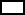       Media Jornada Número total de horas:     Jornada Completa     Jornada CompletaHorario a desarrollar por el alumno:Horario a desarrollar por el alumno:Horario a desarrollar por el alumno:Lugar/Dirección:Lugar/Dirección:Lugar/Dirección:Tutor en la empresa:Tutor en la empresa:Tutor en la empresa:Correo-e del tutor en la empresa:Correo-e del tutor en la empresa:Teléfono:Tutor académico:Tutor académico:Tutor académico:Correo-e del tutor académico:Correo-e del tutor académico:Teléfono:ACTIVIDADES A DESARROLLAR